ҠАРАР     	                                                          ПОСТАНОВЛЕНИЕ        «17»  декабря 2020 й.                    № 179                   «17»  декабря   2020 г.Об утверждении Плана антинаркотических    мероприятий   на   территории  сельского поселения    Кандринский           сельсовет                      муниципального    района   Туймазинский                      район  Республики Башкортостан  на 2021                      годВ целях минимизации  угрозы распространения наркомании и токсикомании на территории сельского поселения Кандринский сельсовет, руководствуясь Указом Президента Российской Федерации от  от 18.10.2007 года № 1374 «О дополнительных мерах по противодействию незаконному обороту  наркотических средств, психотропных веществ и их прекурсоров», Уставом сельского поселения Кандринский сельсовет муниципального района Туймазинский район Республики Башкортостан  ПОСТАНОВЛЯЮ:Утвердить  состав Антинаркотической  комиссии при Администрации сельского поселения Кандринский сельсовет муниципального района Туймазинский район Республики Башкортостан (приложение № 1).2.Утвердить План антинаркотических мероприятий на территории сельского поселения Кандринский сельсовет муниципального района Туймазинский район Республики Башкортостан на 2021 год (приложение № 2).3.Постановления главы сельского поселения Кандринский сельсовет муниципального района Туймазинский район Республики Башкортостан от 04.03.2020 года № 67 "О внесении изменений в постановление главы сельского поселения Кандринский сельсовет муниципального района Туймазинский район Республики Башкортостан от 07.02.2017 года № 28 «Об утверждении плана антинаркотических мероприятий на территории сельского поселения Кандринский сельсовет муниципального района Туймазинский район Республики Башкортостан» - отменить.4.Обнародовать настоящее постановление на официальном сайте Администрации сельского поселения Кандринский сельсовет муниципального района Туймазинский район Республики Башкортостан.5.Контроль за исполнением настоящего постановления оставляю за собой.Глава сельского поселенияКандринский       сельсовет       муниципального      района    Туймазинский           районРеспублики  Башкортостан                                          Р.Р.Рафиков            Приложение № 1к постановлению Главы сельского поселения  муниципального района Туймазинский район Республики Башкортостан № 179 от 17.12.2020 г.СоставАнтинаркотической комиссии при Администрации сельского поселения  муниципального района Туймазинский район Республики БашкортостанПредседатель комиссии- Нигматуллина Л.Т.- управляющие делами Администрации сельского поселения ;Секретарь комиссии- Хасанова Р.Н.- специалист 1 категории-инженер;Члены комиссии:   Галин Л.С.- депутат Совета сельского поселения                                   муниципального района                                   Туймазинский район Республики Башкортостан;                               Хисамова Р.Р.- соц.педагог МАОУ СОШ № 2                                 им.А.М.Мирзагитова   с.Кандры;                               Салимгареева Л.Н.- соц.педагог МАОУ СОШ № 1                                                                 с.Кандры;                                Мирошниченко С.А.- старшая медицинская сестра                                                районной больницы № 1 с.Кандры, депутат Совета                                  сельского поселения Кандринский сельсовет                                 муниципального района Туймазинский район                                 Республики Башкортостан;                                         Газина Г.С.- специалист 1 категории-инженер. Приложение № 2 к постановлению Главы сельского поселения Кандринский сельсовет муниципального района Туймазинский район Республики Башкортостан № 179 от 17.12.2020 г.	Планработы антинаркотической комиссии на территории сельского поселения  муниципального района Туймазинский район Республики Башкортостан на 2021 годБашҠортостан Республикаһының Туймазы  районы муниципаль районының  Ҡандра ауыл советыауыл биләмәһе башлығы452765, Ҡандра ауылы,  Ленин урамы, 16Тел. 8(34782) 4-74-52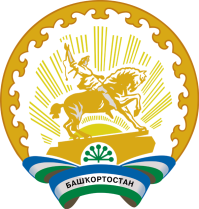 Глава сельского поселения Кандринский сельсоветмуниципального районаТуймазинский районРеспублики Башкортостан452765, село Кандры, ул.Ленина, 16Тел. 8(34782) 4-74-52№ п\пМероприятияИсполнителиСроки проведенияПроведение заседаний антинаркотической  комиссииАнтинаркотическая комиссияОдин раз в кварталПроведение собраний жителей населенных пунктов сельского поселения с целью разъяснения административной и уголовной ответственности за незаконное культивирование растений, содержащих наркотические вещества, а также для формирования негативного отношения общественности к употреблению наркотиковАдминистрация СП,Отдел МВД России по Туймазинскому району (по согласованию)В течении годаСбор, обобщение и анализ информации о фактах распространения наркотических средств в местах проведения культурно-массовых и досуговых молодежных мероприятийАнтинаркотическая комиссияПо мере необходимо-стиСистематическое проведение встреч работников правоохранительных органов и здравоохранения с учащимися школ, молодежью пунктов поселения с целью освещения правовых и медицинских аспектов незаконного употребления наркотиковАдминистрация СП,МБОУ СОШ, Отдел МВД России по Туймазинскому району (по согласованию)В течение годаПроведение консультаций подростков, попавших в трудную жизненную ситуацию с привлечением специалистов узкого профиля (психолог, нарколог, юрист и т.п.)Антинаркотическая комиссияПо мере необходимо-стиРегулярное проведение рейдов по выявлению детей, оказавшихся в трудной жизненной ситуации, пресечению фактов жестокого обращения с несовершеннолетними, выявлению неблагополучных семей, выявлению и пресечению фактов вовлечения несовершеннолетних в совершение преступленийАнтинаркотическая комиссияежемесячноМониторинг информированности подростков о пагубном влиянии на здоровье человека табакокурения, алкоголя, наркомании, ВИЧМБОУ СОШ (по согласованию)Раз в полугодиеВыявление граждан, употребляющих наркотики, психотропные веществаОтдел МВД России по Туймазинскому району (по согласованию)Работники  ФАП, Кандринская больница, Администрация СПВ течение годаОрганизация и проведение акции - концерта «Музыке – да! Наркотикам – нет!».Антинаркотическая  комиссия Работники культуры (по согласованию)4 кварталПроведение рейдов по торговым точкам, занимающихся реализацией алкогольной продукции и пиваАнтинаркотическая комиссия, Отдел по потребительскому рынку Администрации МР Туймазинский район РБ(по согласованию)ежекварталь-ноПроведение рейдов по проверке дискотек, молодежных массовых мероприятий в вечернее времяАнтинаркотическая комиссия, Отдел МВД России по Туймазинскому району (по согласованию), Депутаты Совета СПежекварта-льноПроведение спортивных соревнований, турниров, направленных на пропаганду здорового образа жизниАдминистрация СП,учреждения культуры, школьного образованияВ течение года